        Know Your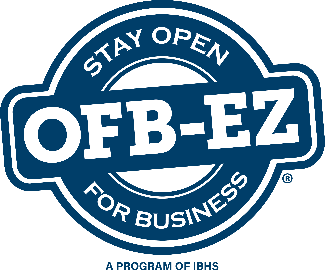 Information TechnologyUpdated:      	Next Review Date:      	TYPE:  Computer Equipment/Hardware	 Computer Software	 Vital RecordsItem:      Title and Version / Model Number:  	     Serial / Customer Number:      	Registered User Name:      Purchase / Lease Price:      	Purchase / Lease Date:      	Quantity (equipment) or Number of Licenses (software):      	License Numbers:      	Technical Support Number:      Primary Supplier / Vendor:      Alternate Supplier / Vendor:      	Notes:      Name of vital record:      Name of Business Function Vital Record Supports:      	Type of Media:      Is it Backed Up?        How often is it backed up?      Type of Media for Backup:      	Where is it Stored?      Can the record be recreated?      Notes:      